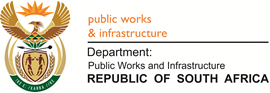 INTERNAL MEMORANDUMREPLY: The Minister of Public Works and Infrastructure:As one of the Lead Sector Departments of the Expanded Public Works Programme (EPWP), the Department of Fisheries, Forestry and the Environmental Affairs (DFFE) is entrusted with a crucial legislative mandate to ensure all citizens within the Republic of South Africa live in a clean and healthy environment and use its resources in a sustainable manner for the benefit of current and future generations. Over the years, the DFFE has developed legislation for the implementation of such greening and cleaning programmes. Historically, the implementation of environmental programmes similar to the Cleaning and Greening launched in Gauteng Province has been achieved by forging collaborations with stakeholders operating within the environmental sector, other government institutions and Non-Governmental Organisations (NGOs) amongst others. In this regard, the Department of Public Works (DPWI) has also been long implementing such similar projects through the Facilities Management Unit using the Departmental line function budgets. In line with the findings of the DFEE which states that waste services access remains highly skewed in favor of more affluent and urban communities, I will encourage and engage other relevant stakeholders to implement the Cleaning and Greening projects at scale in all provinces whilst also establishing ways to upscale the DPWI implemented projects focusing on cleaning.As the Minister responsible for the overall coordination of the EPWP in South Africa, I am not aware of any link between the launch of the Gauteng Province Greening project with the upcoming 2024 elections. It should be noted that initiatives of this nature are aimed at promoting a clean South Africa free of waste and illegal dumping. This kind of programme's major goal is to alter people's attitudes and behaviours around waste and its management as well as encourage them to start taking control of and responsibility for keeping their neighbourhood clean. It has become clear that while many existing awareness campaigns temporarily make places look cleaner, they do not promote long-term habits that discourage littering and unlawful dumping. This programme aims to fill that gap by promoting sustainable practices that do just that. Furthermore, it should be noted that recruitment of participants in EPWP is guided by the Recruitment Guidelines which are premised on principles of fairness, transparency and equity focusing on all poor and unemployed people of South Africa.The draft reply to Parliamentary Question No. 1887 (Written Reply) is submitted for your consideration. The input has been provided by the Expanded Public Works Programme Business Unit.I hereby attest that the information provided in response to NA PQ No. 1887 is true and correct, to the best of my knowledge._________________________MS. CJ ABRAHAMS DEPUTY DIRECTOR GENERAL:  EXPANDED PUBLIC WORKS PROGRAMMEDATE:Draft reply supported / not supported/ comments ________________________MS. N MAKHUBELEACTING-DIRECTOR GENERALDATE:  Draft reply supported / not supported/ comments_____________________MS. B SWARTS, MPDEPUTY MINISTER OF PUBLIC WORKS AND INFRASTRUCTUREDATE:Draft reply approved / not approved/ comments__________________________MR. S ZIKALALA, MPMINISTER OF PUBLIC WORKS AND INFRASTRUCTUREDATE: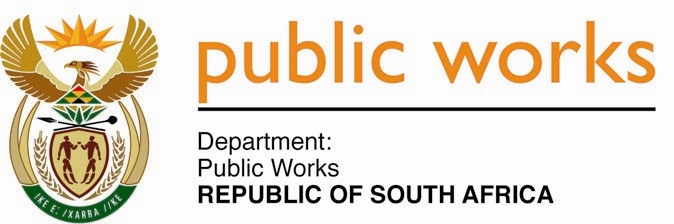 MINISTRYPUBLIC WORKS AND INFRASTRUCTUREREPUBLIC OF SOUTH AFRICA Department of Public Works l Central Government Offices l 256 Madiba Street l Pretoria l Contact: +27 (0)12 406 1627 l Fax: +27 (0)12 323 7573Private Bag X9155 l CAPE TOWN, 8001 l RSA 4th Floor Parliament Building l 120 Plein Street l CAPE TOWN l Tel: +27 21 402 2219 Fax: +27 21 462 4592 www.publicworks.gov.za NATIONAL ASSEMBLYWRITTEN REPLYQUESTION NUMBER:					        		1887 [NW2139E]INTERNAL QUESTION PAPER NO.:					16 of 2023DATE OF PUBLICATION:					        		19 MAY 2023DATE OF REPLY:						            	MAY 20231887.	Mr S S Zondo (IFP) asked the Minister of Public Works and Infrastructure:(1)	Whether his department will encourage the implementation across all provinces of initiatives such as the Cleaning and Greening Expanded Public Works Programme in Gauteng, which resulted in the creation of 6000 temporary work opportunities; if not, why not; if so, what are the relevant details;(2)	Whether the temporary opportunities targeted at the youth are due to the upcoming elections in 2024; if not, what is the position in this regard; if so, what are the relevant details?							NW2139EREPLY: The Minister of Public Works and Infrastructure:As one of the Lead Sector Departments of the Expanded Public Works Programme (EPWP), the Department of Fisheries, Forestry and the Environmental Affairs (DFFE) is entrusted with a crucial legislative mandate to ensure all citizens within the Republic of South Africa live in a clean and healthy environment and use its resources in a sustainable manner for the benefit of current and future generations. Over the years, the DFFE has developed legislation for the implementation of such greening and cleaning programmes. Historically, the implementation of environmental programmes similar to the Cleaning and Greening launched in Gauteng Province has been achieved by forging collaborations with stakeholders operating within the environmental sector, other government institutions and Non-Governmental Organisations (NGOs) amongst others. In this regard, the Department of Public Works (DPWI) has also been long implementing such similar projects through the Facilities Management Unit using the Departmental line function budgets. In line with the findings of the DFEE which states that waste services access remains highly skewed in favor of more affluent and urban communities, I will encourage and engage other relevant stakeholders to implement the Cleaning and Greening projects at scale in all provinces whilst also establishing ways to upscale the DPWI implemented projects focusing on cleaning.As the Minister responsible for the overall coordination of the EPWP in South Africa, I am not aware of any link between the launch of the Gauteng Province Greening project with the upcoming 2024 elections. It should be noted that initiatives of this nature are aimed at promoting a clean South Africa free of waste and illegal dumping. This kind of programme's major goal is to alter people's attitudes and behaviors around waste and its management as well as encourage them to start taking control of and responsibility for keeping their neighbourhood clean. It has become clear that while many existing awareness campaigns temporarily make places look cleaner, they do not promote long-term habits that discourage littering and unlawful dumping. This programme aims to fill that gap by promoting sustainable practices that do just that. Furthermore, it should be noted that recruitment of participants in EPWP is guided by the Recruitment Guidelines which are premised on principles of fairness, transparency and equity focusing on all poor and unemployed people of South Africa._________________________MR. S ZIKALALA, MPMINISTER OF PUBLIC WORKS AND INFRASTRUCTUREDATE:To:MINISTER OF PUBLIC WORKS & INFRASTRUCTURERef:NA PQ No. 1887 (Written Reply)From:ACTING DIRECTOR-GENERALOffice:DIRECTOR-GENERALTel:(012) 406 2028Fax:(086) 699 39981887.	Mr S S Zondo (IFP) asked the Minister of Public Works and Infrastructure:(1)	Whether his department will encourage the implementation across all provinces of initiatives such as the Cleaning and Greening Expanded Public Works Programme in Gauteng, which resulted in the creation of 6000 temporary work opportunities; if not, why not; if so, what are the relevant details;(2)	whether the temporary opportunities targeted at the youth are due to the upcoming elections in 2024; if not, what is the position in this regard; if so, what are the relevant details? NW2139ENATIONAL ASSEMBLY:  QUESTION NO. 1887 (Written Reply) Mr S S Zondo (IFP) asked the Minister of Public Works and Infrastructure: